Технологічна карта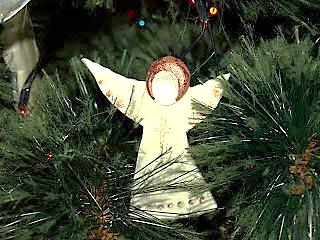 «Виготовлення АНГЕЛА»  Для виготовлення ангелика з солоного тіста необхідно наперед підготувати: дрібну, не йодовану сіль, пшеничне борошно, пензлі, гуаш металізовану, металізовані (золоті, срібні) нитки, скалку та стільницю.        № п/пПослідовність виконанняПослідовність виконанняФото зображенняФото зображення1.   Готуємо тісто:1 склянка дрібної солі (не йодованої)2 склянки борошна130-140 мл води Сіль та борошно обов'язково просіяти, змішати. Замішувати тісто, потрохи додаючи воду. Коли тісто стане блискучим та еластичним, зробити з нього «колобок», огорнути плівкою та поставити до холодильника на 1 год.   Готуємо тісто:1 склянка дрібної солі (не йодованої)2 склянки борошна130-140 мл води Сіль та борошно обов'язково просіяти, змішати. Замішувати тісто, потрохи додаючи воду. Коли тісто стане блискучим та еластичним, зробити з нього «колобок», огорнути плівкою та поставити до холодильника на 1 год.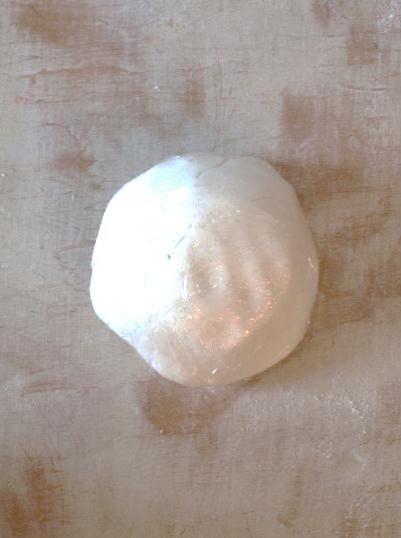 2.          Робимо ангеликів:         Тісто виймаємо з холодильника, ділимо на кілька частин і, підсипаючи борошном, (трошечки!), розкачуємо на стільниці (товщиною 3-4мм)          Робимо ангеликів:         Тісто виймаємо з холодильника, ділимо на кілька частин і, підсипаючи борошном, (трошечки!), розкачуємо на стільниці (товщиною 3-4мм)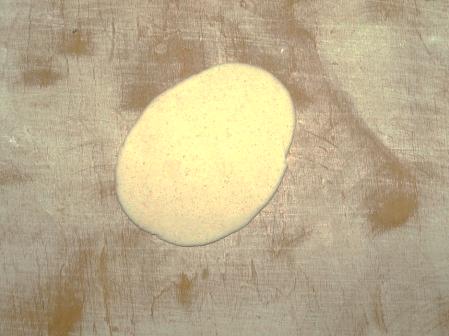 3.Вирізаємо фігурки ангеликів. Тут дайте волю своїй фантазії  - у передсвятковий час ангелики самі з'являтимуться з під ваших рук.  Вирізаємо фігурки ангеликів. Тут дайте волю своїй фантазії  - у передсвятковий час ангелики самі з'являтимуться з під ваших рук.  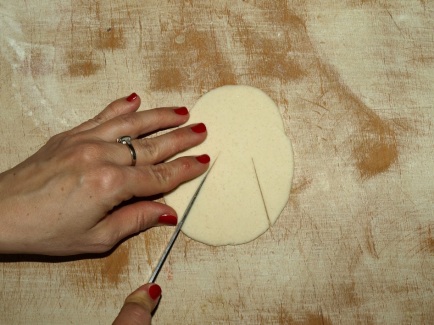 3.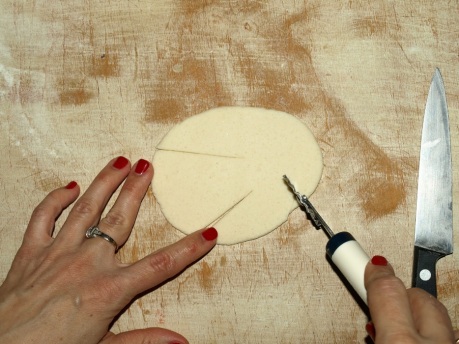 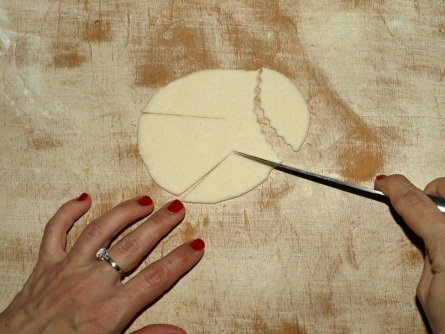 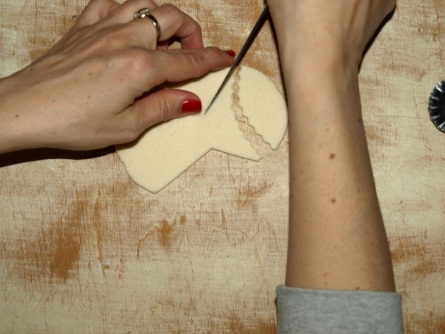 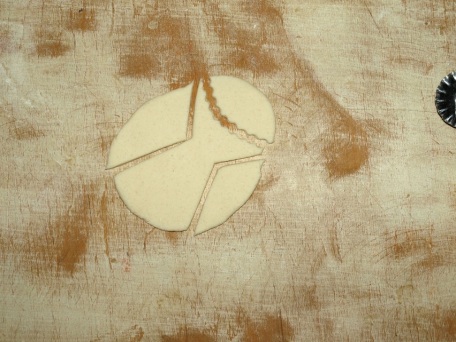 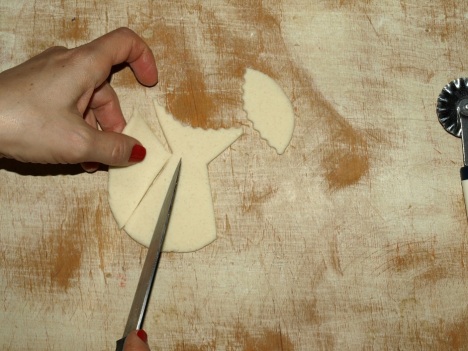 4.Слід зробити по 2 дірочки на крильцях ангелика чи голівці (для нитки чи стрічки, за яку чіплятимемо ангелика на ялинкуСлід зробити по 2 дірочки на крильцях ангелика чи голівці (для нитки чи стрічки, за яку чіплятимемо ангелика на ялинку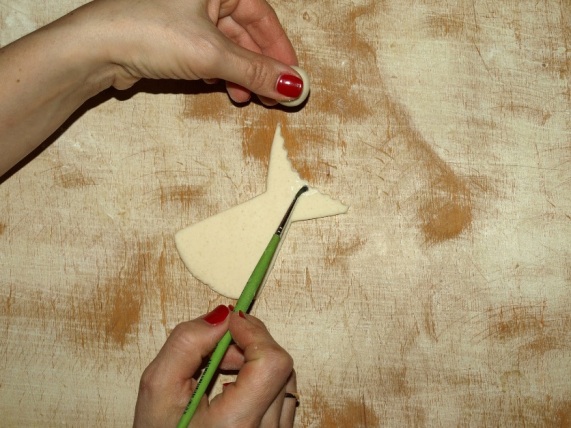 5.Оздоблюємо крильця ангелика та платтячко візерунками  за допомогою зубочисткиОздоблюємо крильця ангелика та платтячко візерунками  за допомогою зубочистки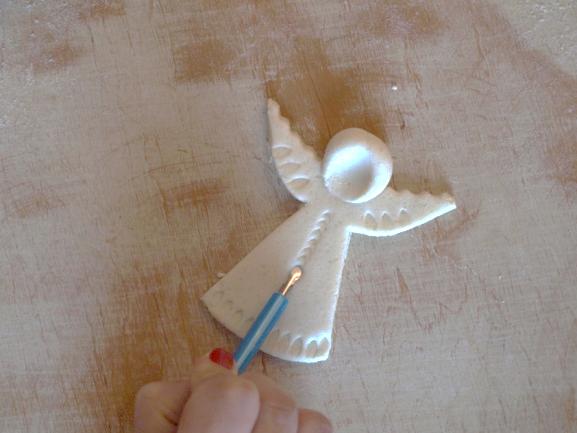 5.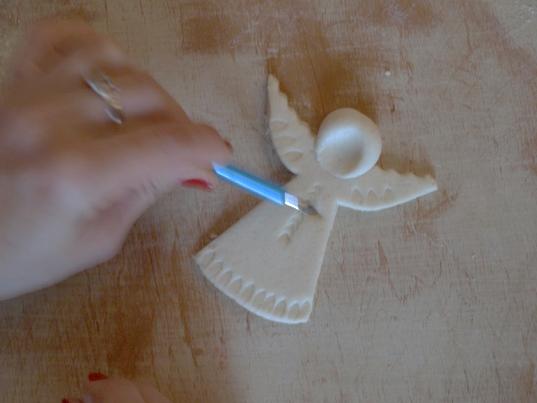 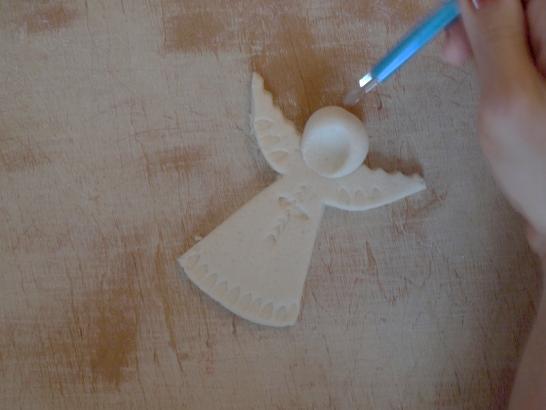 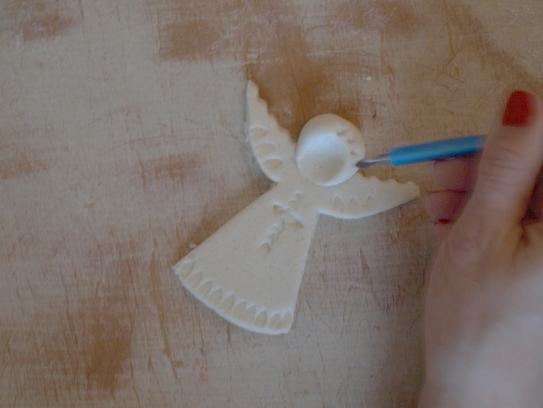 6.Далі духовку потрібно розігріти до 95-100градусів, готових ангеликів викласти на протвінь та випікати десь 1-1,5 год. Ангелики повинні залишатися білі, - якщо починають жовтіти - виймайте з духовки швидше. Хай вистигнуть.Якщо духовки немає, то ангелики мають сохнути в теплому сухому приміщенні, поки  не висохнуть.Далі духовку потрібно розігріти до 95-100градусів, готових ангеликів викласти на протвінь та випікати десь 1-1,5 год. Ангелики повинні залишатися білі, - якщо починають жовтіти - виймайте з духовки швидше. Хай вистигнуть.Якщо духовки немає, то ангелики мають сохнути в теплому сухому приміщенні, поки  не висохнуть.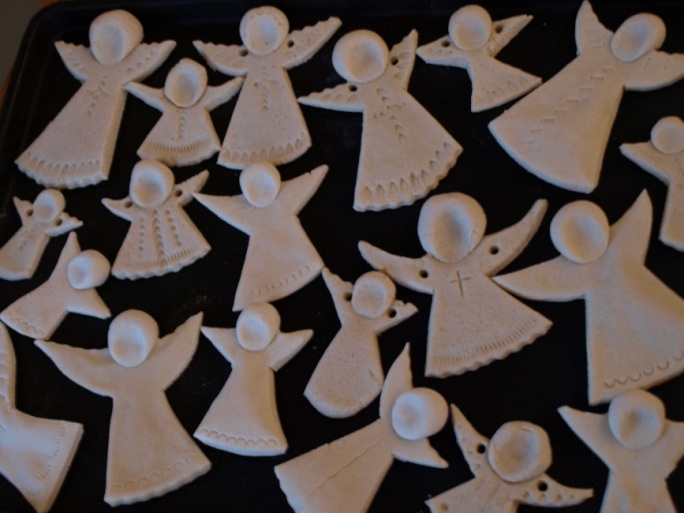 7.Тепер можна вже нанизати ангелика на нитку чи стрічку та розписати. Тепер можна вже нанизати ангелика на нитку чи стрічку та розписати. 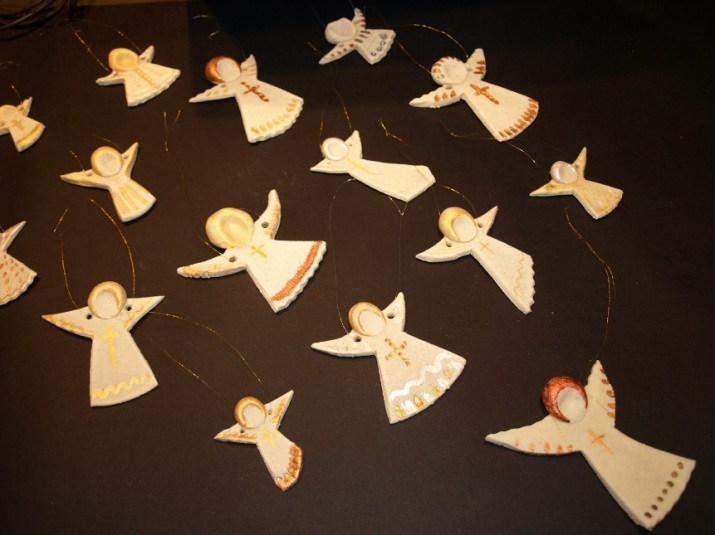 